319142 Prof. Fritz Küffer – NNÖMS Wilhelmsburg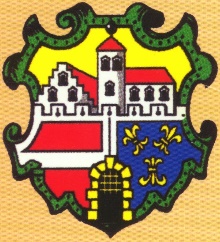 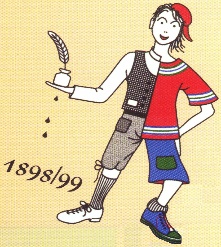 mit angeschlossener Polytechnischer Schule3150 Penknergasse 3Tel: 02746/2552-11E-Mail: hs.wilhelmsburg@noeschule.atAnmeldung NÖMS Wilhelmsburg - Schuljahr 2023/24 -Bitte in Blockschrift:
Einverständniserklärungen:
Anmeldungen auch an anderen Schulen:
Ich ersuche Sie, die NÖMS Wilhelmsburg sofort zu verständigen, wenn aus unvorhergesehenen Gründen diese Anmeldung zurückgezogen werden muss.…………………………………………….	           	……………………………………………….
Ort, Datum						Unterschrift der/des ErziehungsberechtigtenDokumente:	Original Schulnachricht aus der 4. Klasse Volksschule, MeldezettelFür ein persönliches Gespräch ersuche ich um Anruf unter der oben angeführten Telefonnummer. Mit freundlichen Grüßen: Andrea Gril, SchulleitungSchüler*inSchüler*inFamilienname:Vorname:Religion: männlich        weiblich          diversStraße:SV-Nr.:PLZ/Ort:Geburtsdatum:Staatsbürgerschaft:Geburtsort:Muttersprache:Anzahl der bisher besuchten Schuljahre:Besuch einer Vorschule:  ja                           nein                        Sonderpädagogischer Förderbedarf:  ja                           nein                        Sonstige Lernbeeinträchtigungen
 (L-R-Schwäche, ADHS, …):  ja, nämlich                           nein                        Elternteil oder 1. KontaktpersonVerwandtschaftsverhältnis:Familienname:Vorname:Muttersprache männlich        weiblich          diversStraße:Staatsbürgerschaft:PLZ/Ort:E-Mail::Tel.Nr.: ist erziehungsberechtigt                           Elternteil oder 2. KontaktpersonVerwandtschaftsverhältnis:Familienname:Vorname:Muttersprache: männlich        weiblich          diversStraße:Staatsbürgerschaft:PLZ/Ort:E-Mail::Tel.Nr.: ist erziehungsberechtigt                           Fotos/Videos meines Kindes aus dem Schulalltag dürfen auf der Schulwebsite, diverse schulische Social Media-Plattformen, in schulischen Publikationen und in den Zeitungsartikeln diverser Printmedien veröffentlicht werden. ja neinMein Kind darf bei radioaktiver Verstrahlung (z. B. Reaktorunfall) Kaliumjodid-Tabletten einnehmen. ja neinMein Kind ist Schwimmer/in. ja neinMein Kind hat Allergien/Unverträglichkeiten? ja neinWenn ja, welche:Wenn ja, welche:Wenn ja, welche:Sonst noch wichtig:Sonst noch wichtig:Sonst noch wichtig: nein ja, welche: